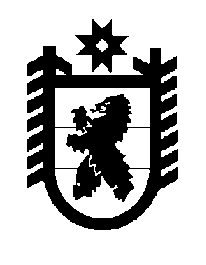 Российская Федерация Республика Карелия    ПРАВИТЕЛЬСТВО РЕСПУБЛИКИ КАРЕЛИЯПОСТАНОВЛЕНИЕот  28 мая 2019 года № 209-Пг. Петрозаводск О внесении изменений в постановление Правительства 
Республики Карелия от 22 февраля 2000 года № 44-П Правительство Республики Карелия п о с т а н о в л я е т:Внести в Положение о порядке передачи имущества, находящегося в государственной собственности Республики Карелия, в аренду и безвозмездное пользование, утвержденное  постановлением Правительства Республики Карелия от 22 февраля 2000 года № 44-П «Об утверждении Положения о порядке передачи имущества, находящегося в государственной собственности Республики Карелия, в аренду и безвозмездное пользование» (Собрание законодательства Республики Карелия, 2000, № 2, ст. 294; 2001,              № 5, ст. 656; № 8, ст. 1104; 2002, № 12, ст. 1594; 2003, № 3, ст. 274; 2004, № 4, ст. 425; 2005, № 2, ст. 116; 2006, № 7, ст. 872; 2007, № 3, ст. 348; № 9, ст. 1138; 2008, № 1, ст. 35; 2009, № 6, ст. 670; № 9, ст. 1020, 2023; № 12, ст. 1478, 1486; 2010, № 8, ст. 995; № 12, ст. 1708; 2011, № 7, ст. 1091; № 9, ст. 1433; № 12,              ст. 2071; 2012, № 4, ст. 677; № 8, ст. 1455; № 12, ст. 2233; 2013, № 5, ст. 811;        № 8, ст. 1466; 2014, № 5, ст. 806; № 7, ст. 1305; 2015, № 8, ст. 1538; 2017, № 6,                ст. 1099; № 11, ст. 2170; 2018, № 4, ст. 778; № 5, ст. 1011), следующие изменения:1) в абзаце третьем пункта 1.2 слова «(за исключением имущественных прав субъектов малого и среднего предпринимательства)» заменить словами «(за исключением права хозяйственного ведения, права оперативного управления, а также имущественных прав субъектов малого и среднего предпринимательства)»;2) в абзаце первом пункта 6.1.2 слова «(за исключением имущественных прав субъектов малого и среднего предпринимательства)» заменить словами «(за исключением права хозяйственного ведения, права оперативного управления, а также имущественных прав субъектов малого и среднего предпринимательства)»;3) в пункте 7 приложения № 2 слова «(за исключением имущественных прав субъектов малого и среднего предпринимательства)» заменить словами «(за исключением права хозяйственного ведения, права оперативного управления, а также имущественных прав субъектов малого и среднего предпринимательства)».           Глава Республики Карелия 					                  А.О. Парфенчиков